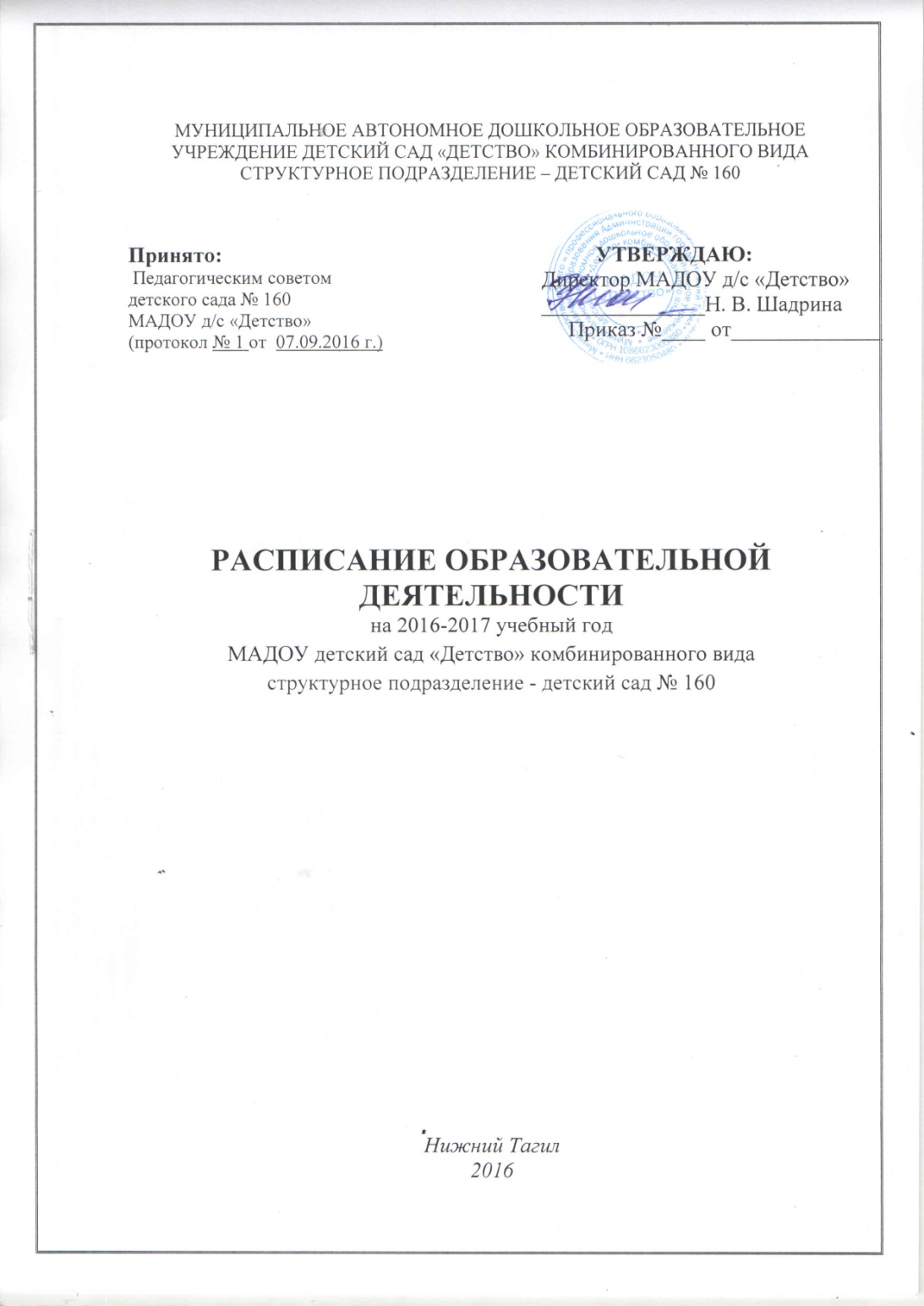 Муниципальное автономное дошкольное образовательное учреждение детский сад «Детство» комбинированного вида структурное подразделение -  детский сад №160Расписание непосредственно образовательной  деятельности, в рамках реализации  образовательных областей ООП  - ОП ДО на 2016 – 2017 учебный год*Игры – занятия, образовательные ситуации,  реализуемые в части формируемые участниками образовательных отношенийДни неделиМладшая группа(3-4 года)Игры-занятияСредняя группа(4-5 лет)Игры-занятияСтаршая группа (5-6 лет)Образовательные ситуацииПодготовительнаяГруппа № 1  (5-7 лет)Образовательные ситуацииПодготовительная Группа №2  (6-7 лет)Образовательные ситуацииПОНЕДЕЛЬНИКМузыкальное развитие9.00-9.15Познавательное развитие:Ознакомление с социальным  и предметным миром/Мы живем на Урале (1 раз в месяц)*9.25-9.40Познавательное развитие:Ознакомление с социальным и предметным миром/Мы живем на Урале (1 раз в месяц)*9.00-9.20Музыкальное развитие9.30-9.50Речевое развитие9.00-9.25Познавательное развитие:Ознакомление с социальным  и предметным миром/Мы живем на Урале (1раз в месяц*)9.35-10.10Физическое развитие (улица)10.50-11.15Художественно-эстетическое развитие (рисование/лепка)9.00-9.30Физическое развитие*9.40-10.10Познавательное развитие:Ознакомление с социальным  и предметным миром/Мы живем на Урале (1 раз в месяц)*10.20-10.50Познавательное развитие: Ознакомление с социальным  и предметным миром/Мы живем на Урале(1разв неделю*)9.00-9.30Речевое развитие 9.40-10.10Физическое развитие*10.20-10.50Социально-коммуникативное: Мир социальных отношений/Подготовка к обучению грамоте16.00 – 16.30ВТОРНИКМатематическое развитие9.00-9.15Художественно-эстетическое развитие (лепка/аппликация)9.25-9.40Физическое развитие10.30 - 10.45 *Художественно-эстетическое развитие (рисование/занятие в изостудии*)9.00- 9.20Физическое развитие9.30-9.50Речевое развитие 9.00-9.25Музыкальное развитие 9.35-10.10Социально-коммуникативное развитие: Мир социальных отношений/Подготовка к обучению грамоте16.00 – 16.25Художественно-эстетическое развитие (Аппликация /конструирование)9.00-9.30Математическое развитие10.20-10.50Музыкальное развитие 10.20-10.50Музыкальное развитие *9.00-9.30Художественно-эстетическое развитие (Рисование/лепка)9.40-10.10Познавательное развитие: Математическое развитие10.20 – 10.50СРЕДАРечевое развитие9.00-9.15Музыкальное развитие*9.25-9.40Музыкальное развитие*9.00-9.20Речевое развитие9.30-9.50Художественно-эстетическое развитие9.00 – 9.25Математическое развитие9.35-10.00Физическое развитие16.00-16.25Математическое развитие9.00-9.30Физическое развитие9.40-10.10Речевое  развитие10.20-10.50Социально - коммуникативное развитие: Мир социальных отношений /подготовка к обучению грамоте16.00-16.30Познавательное развитие: Ребенок и мир природы */Речевое развитие: Восприятие художественной литературы9.00-9.30Художественно-эстетическое развитии. Занятие в изостудии* 9.40-10.10Физическое развитие10.20-10.50ЧЕТВЕРГФизическое развитие9.00 – 9.15Познавательное развитие: Ребенок и мир природы*/Речевое развитие: Худ. литература9.25-9.40Художественно-эстетическое развитие (лепка/аппликация)9.00-9.20Математическое развитие9.30-9.50Физическое развитие *(улица)10.30-10.50Музыкальное развитие 9.00 – 9.25Физическое развитие *9.35-10.00Художественно-эстетическое развитие (рисование/занятие в изостудии*)16.00 – 16.25Художественно-эстетическое развитие. Занятие в Изостудии*9.00-9.30Музыкальное развитие *9.40-10.10Познавательное развитие: Ребенок и мир природы*/ Речевое развитие: Худ. литература 10.20-10.50	Речевое развитие 9.00-9.30Математическое развитие 9.40-10.10Музыкальное развитие10.20-10.50ПЯТНИЦАФизическое развитие9.00-9.15Художественно-эстетическое развитие (рисование/занятие в изостудии*)9.25-9.40Познавательное развитие: Ребенок и мир природы* / Речевое развитие: Худ. литература9.00-9.20Физическое развитие9.30-9.50Художественно-эстетическое развитие (аппликация/лепка)9.00-9.25Познавательное развитие: Ребенок и мир природы*/ Речевое развитие: Худ. литература9.35 – 10.00Познавательное развитие:Ознакомление с социальным и предметным миром/Психогигиена  (1 раз в месяц)9.00-9.30Речевое развитие9.40-10.10Физическое развитие (улица)10.50 -11.10Художественно-эстетическое развитие(аппликация/конструирование)9.00-9.30Познавательное развитие:Ознакомление с социальным и предметным миром/Психогигиена (1 раз в месяц)9.40-10.10Физическое развитие (улица)10.20-10.50Продолжительность15 минут20 минут25 минут30  минут30 минутВсего игр-занятий,  НОД11 (2 часа45 минут)11 (3 часа 40 минут)14 (5 часов 50 минут)16 (8 часов)16(8 часов)Норма11 (2 часа45 минут)12 (4 часа)15 (6 часов 15 минут)(8 часов 30 минут)17( 8 часов 30 минут)